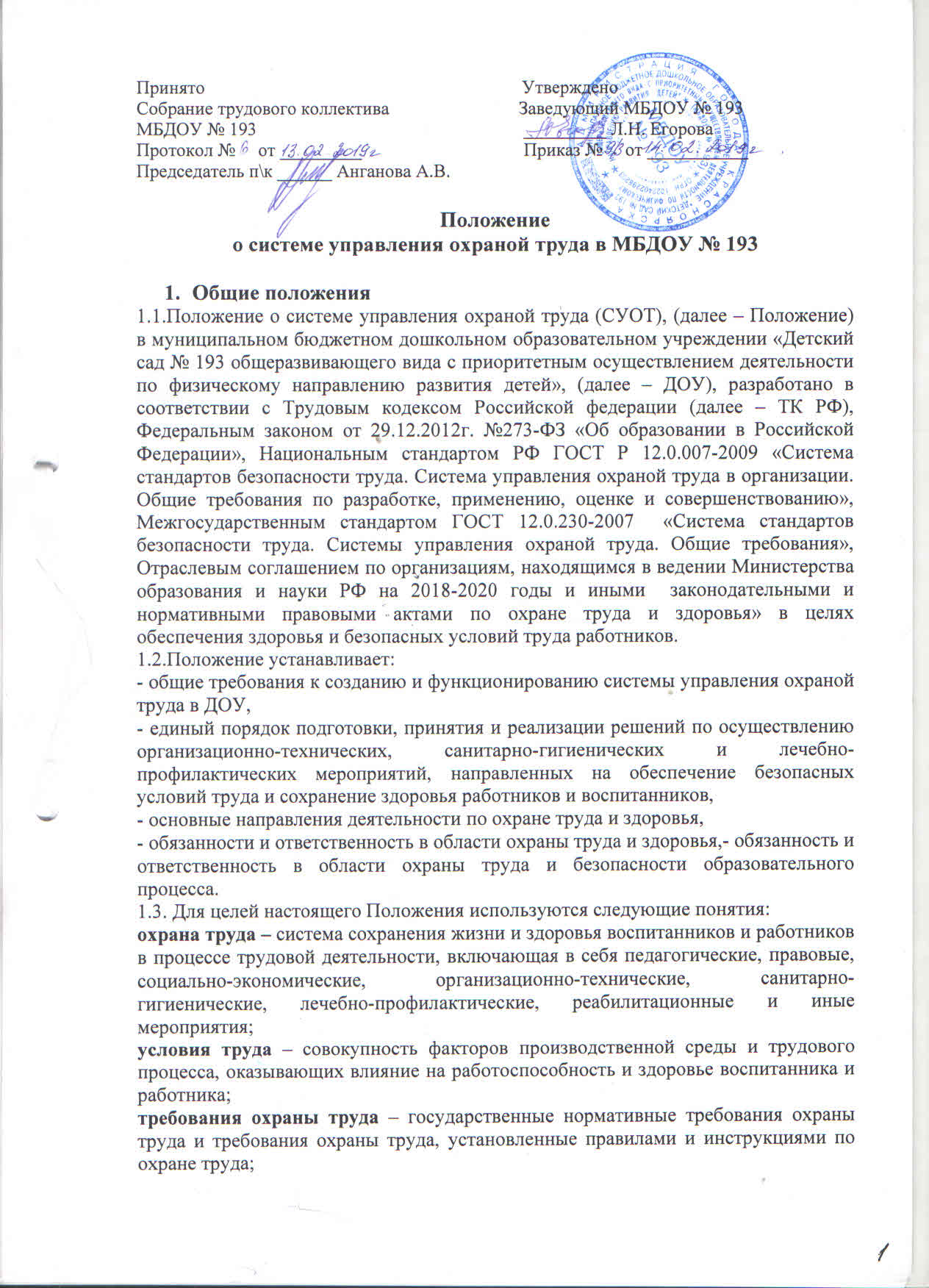 требования охраны труда - государственные нормативные требования охраны труда итребования охраны труда, установленные правилами и инструкциями по охране труда;аттестация рабочих мест по условиям труда - оценка условий труда на рабочих местахв целях выявления вредных и (или) опасных производственных факторов иосуществления мероприятий по приведению условий труда в соответствие сгосударственными нормативными требованиями охраны труда.1.4. Обязанности по обеспечению безопасных условий и охраны труда в организациивозлагаются в соответствии со статьей 212 ТК РФ на заведующего учреждением, которыйв этих целях создает систему управления охраной труда (СУОТ), являющуюся составнойчастью (подсистемой) общей системы управления организацией. Основойфункционирования системы управления охраной труда является нормативная правоваябаза, в том числе локальная, разрабатываемая непосредственно в учреждении.1.5. Система управления охраной труда - набор взаимосвязанных или взаимодействующихмежду собой элементов, устанавливающих политику и цели по охране труда и процедурыпо достижению этих целей.1.6. Целью системы управления охраной труда является обеспечение предотвращенияпроизводственного травматизма и профессиональной заболеваемости, улучшение условийтруда воспитанников и работников учреждения.Положение о СУОТ включает в себя следующие разделы:1.Общие положения о системе управления охраной труда,2.Политика в области системы охраны труда.3.Организация системы управления охраной труда. Функциональные обязанностидолжностных лиц по охране труда.4. Планирование работы по охране труда.5.Система контроля за состоянием условий и охраны труда. Аудит системы управленияохраной труда.6.Порядок обеспечения работников специальной одеждой, специальной обувью и другимисредствами индивидуальной защиты, смывающими и обезвреживающими средствами.7.Порядок проведения аттестации рабочих мест по условиям труда. Сертификацияорганизации работ по охране труда.8.Порядок обучения по охране труда и проверки знаний требований охраны трудаработников организации.9.Комитет (комиссия) по охране труда.10.Нормативно-методическое обеспечение охраны труда. Разработка инструкций поохране труда.11.Обязательное социальное страхование от несчастных случаев на производстве ипрофессиональных заболеваний.12.Расследование, учет и анализ производственного травматизма и профессиональнойзаболеваемости.13.Медицинские осмотры работников.14. Организация пропаганды охраны труда.15.Ответственность за нарушение требований охраны труда.1.7. Основными задачами системы управления охраной труда в учреждении являются:- реализация основных направлений государственной политики в сфере охраны труда ивыработка предложений по ее совершенствованию;- правовое и нормативное обеспечение безопасных условий труда и сохранения здоровьявоспитанников и работников;- разработка и реализация отраслевых целевых программ улучшения условий и охранытруда и обеспечение их финансирования;- контроль за соблюдением требований охраны труда;- кадровое обеспечение службы охраны труда;- организация системы обучения по охране труда работников ДОУ;- создание и развитие системы информационного обеспечения в сфере охраны труда.1.8. Управление охраной труда в учреждении осуществляет заведующий, которыйобеспечивает:- реализацию государственной политики в сфере охраны труда в ДОУ;-  реализацию городских целевых программ улучшения условий и охранытруда;- разработку и реализацию профилактических мер, направленных на снижениепроизводственного и детского травматизма и профессиональной заболеваемости,улучшение условий труда и санитарно-бытового обслуживания работников в учреждении;- определение ответственных лиц для осуществления управления по вопросам охранытруда;- участие в расследовании несчастных случаев на производстве (групповых, с тяжелым исмертельным исходом), произошедших в учреждении;- исполнение иных полномочий, предусмотренных федеральными законами и иныминормативными правовыми актами Российской Федерации, законами и иныминормативными правовыми актами Нижегородской области.Для реализации своих обязанностей в области охраны труда заведующий учреждения(далее - руководитель) создает систему управления охраной труда, в рамках которойразрабатываются и утверждаются должностные инструкции работников, включая ихправа в решении вопросов охраны труда, руководствуясь при этом законодательными ииными нормативными правовыми актами в области охраны труда.2 Политика в области системы охраны труда в учреждении2.1.Основными принципами системы управления охраной труда в ДОУ являются:-обеспечение приоритета сохранения жизни и здоровья работников и лиц, в процессе ихтрудовой деятельности и организованного отдыха;-гарантии прав работников на охрану труда;-деятельность, направленная на профилактику и предупреждение производственноготравматизма и профессиональной заболеваемости;-обеспечение выполнения требований охраны труда, содержащихся в законодательствеРоссийской Федерации, правилах по охране труда, а также в правилах безопасности,санитарно-гигиенических нормах и правилах, государственных стандартах,организационно-методических документах, инструкциях по охране труда для созданияздоровых и безопасных условий труда;-планирование мероприятий по охране труда;-неукоснительное исполнение требований охраны труда работодателем и работниками,ответственность за их нарушение.2.2.Основные задачи системы управления охраной труда в ДОУ:-реализация основных направлений политики организации в сфере охраны труда ивыработка предложений по ее совершенствованию;-разработка и реализация программ улучшения условий и охраны труда;-создание условий, обеспечивающих соблюдение законодательства по охране труда, в томчисле обеспечение безопасности эксплуатации зданий и сооружений, используемых втрудовом процессе, оборудования, приборов и технических средств трудового процесса;-формирование безопасных условий труда;-контроль за соблюдением требований охраны труда;-обучение и проверка знаний по охране труда, в том числе, создание и совершенствованиенепрерывной системы образования в области обеспечения охраны труда;-предотвращение несчастных случаев с лицами, осуществляющих трудовую деятельностьв учреждении.3.Организация системы управления охраной труда. Функциональные обязанности должностных лиц учреждения по охране труда.3.1.Служба охраны труда3.1.1.Служба охраны труда создается для организации работы по охране трудазаведующим учреждения.3.1.2.Функции службы охраны труда в учреждении возлагаются на ответственное лицо поохране труда, который подчиняется непосредственно заведующему учреждения.3.1.3. Ответственный по охране труда в своей деятельности руководствуются законами ииными нормативными правовыми актами об охране труда, коллективным договором,соглашением по охране труда, другими локальными нормативными правовыми актамиучреждения.3.2.Организация системы по обеспечению охраны трудаОрганизация работ по охране труда предусматривает:-распределение обязанностей и ответственности по охране труда между руководителем иперсоналом учреждения;-участие работников и их представителей в управлении охраной труда;-обучение и подготовку работников;-разработку процедур по формированию документации системы управления охранойтруда;-разработку процесса сбора и передачи информации по охране труда.3.3.Распределение обязанностей и ответственности по охране трудаРоль заведующего учреждением в управлении охраной труда направлена на созданиерезультативной системы управления охраной труда. Она позволяет ему:-определять цели;-выделять приоритетные цели/задачи и необходимые ресурсы;-содействовать планированию работ;-обеспечивать работника всей необходимой информацией об опасностях, с которыми онможет столкнуться во время работы. Если работник на своем рабочем месте можетсоприкасаться с опасными веществами и материалами, в его распоряжении должна бытьинформация обо всех опасных свойствах данных веществ и мерах по безопасномуобращению с ними;-организовывать работу по обеспечению охраны труда;-повышать мотивацию персонала на выполнение единых целей и задач по обеспечениюохраны труда;-предоставлять необходимые условия и ресурсы для лиц, ответственных за обеспечениеохраны труда, включая членов комиссии и ответственного лица по охране труда;-сводить к минимуму действие субъективных факторов.Обязанности ответственных лиц по охране труда разрабатываются с учетом структуры иштатов учреждения, должностных обязанностей, особенностей производства, требованийквалификационных справочников должностей руководителей, специалистов и другихработников и тарифно-квалификационных справочников работ и профессий рабочих,федеральных и отраслевых стандартов, правил и инструкций и других действующихнормативных актов.3.4. Обязанности руководителя учреждения.Обязанности по обеспечению безопасных условий и охраны труда возлагаются наруководителя учреждения (статья 212 ТК РФ).Руководитель учреждения обязан обеспечить:- безопасность работников при эксплуатации зданий, сооружений, оборудования,осуществлении технологических процессов, а также применяемых в производствеинструментов, сырья и материалов.- применение прошедших обязательную сертификацию или декларирование соответствияв установленном законодательством Российской Федерации порядке о техническомрегулировании средств индивидуальной и коллективной защиты работников.- соответствующие требованиям охраны труда условия труда на каждом рабочем месте.- режим труда и отдыха работников в соответствии с трудовым законодательством ииными нормативными правовыми актами, содержащими нормы трудового права.- приобретение и выдачу за счет собственных средств специальной одежды, специальнойобуви и других средств индивидуальной защиты, смывающих и обезвреживающихсредств, прошедших обязательную сертификацию или декларирование соответствия вустановленном законодательством Российской Федерации порядке о техническомрегулировании, в соответствии с установленными нормами, работникам, занятым наработах с вредными и (или) опасными условиями труда, а также на работах, выполняемыхв особых температурных условиях или связанных с загрязнением.-обучение безопасным методам и приемам выполнения работ и оказанию доврачебнойпомощи пострадавшим на производстве, проведение инструктажа по охране труда,стажировки на рабочем месте и проверки знания требований охраны труда.- недопущение к работе лиц, не прошедших в установленном порядке обучение иинструктаж по охране труда, стажировку и проверку знаний требований охраны труда.- организацию контроля за состоянием условий труда на рабочих местах, а также заправильностью применения работниками средств индивидуальной и коллективнойзащиты.- проведение аттестации рабочих мест по условиям труда с последующей сертификациейорганизации работ по охране труда.- в случаях, предусмотренных действующим законодательством, организовыватьпроведение за счет собственных средств обязательных предварительных (припоступлении на работу) и периодических (в течение трудовой деятельности) медицинскихосмотров (обследований), обязательных психиатрических освидетельствованийработников, внеочередных медицинских осмотров (обследований), обязательныхпсихиатрических освидетельствований работников по их просьбам в соответствии смедицинскими рекомендациями с сохранением за ними места работы (должности) исреднего заработка на время прохождения указанных медицинских осмотров(обследований), обязательных психиатрических освидетельствований.- недопущение работников к исполнению ими трудовых обязанностей без прохожденияобязательных медицинских осмотров (обследований), обязательных психиатрическихосвидетельствований, а также в случае медицинских противопоказаний.- информирование работников об условиях и охране труда на рабочих местах, о рискеповреждения здоровья и полагающихся им компенсациях и средствах индивидуальнойзащиты.- предоставление уполномоченным федеральным органам исполнительной власти иорганам исполнительной власти в области охраны труда, а также профессиональномусоюзу работников информации и документов, необходимых для осуществления ими своихполномочий.- принятие мер по предотвращению аварийных ситуаций, сохранению жизни и здоровьяработников при возникновении таких ситуаций, в том числе по оказанию пострадавшимдоврачебной помощи.- расследование, извещение и учет несчастных случаев на производстве ипрофессиональных заболеваний в порядке, установленном действующимзаконодательством.- беспрепятственный допуск должностных лиц федеральных органов исполнительнойвласти, уполномоченных на проведение государственного надзора и контроля, органовисполнительной власти субъектов Российской Федерации в области охраны труда,органов Фонда социального страхования Российской Федерации, а также представителейорганов общественного контроля в целях проведения проверок условий и охраны труда ирасследования несчастных случаев на производстве и профессиональных заболеваний.- выполнение предписаний должностных лиц федеральных органов исполнительнойвласти, уполномоченных на проведение государственного надзора и контроля, ирассмотрение представлений органов общественного контроля в установленные ТК РФ,иными федеральными законами сроки.- обязательное социальное страхование работников от несчастных случаев напроизводстве и профессиональных заболеваний.- ознакомление работников с требованиями охраны труда.- разработку и утверждение правил и инструкций по охране труда для работников сучетом мнения выборного представительного органа работников организации или иногоуполномоченного работниками органа в порядке, установленном статьей 372 ТК РФ дляпринятия локальных нормативных актов.- наличие комплекта нормативных правовых актов, содержащих требования охраны трудав соответствии со спецификой деятельности.3.5.Основными задачами ответственного по охране труда являются:-организация работы по обеспечению выполнения работниками требований охраны труда;-контроль за соблюдением работниками законов и иных нормативных правовых актов обохране труда, коллективного договора, соглашения по охране труда, других локальныхнормативных правовых актов учреждения;-организация профилактической работы по предупреждению производственноготравматизма, профессиональных заболеваний и заболеваний, обусловленныхпроизводственными факторами, а также работы по улучшению условий труда;-разработка и пересмотр устаревших инструкций по охране труда;-контроль в предусмотренных случаях проведения предварительных (при поступлении наработу) и периодических медицинских осмотров работников;-контроль за выдачей работникам, спецодежды, спецобуви и других необходимых средствиндивидуальной защиты;-контроль за своевременным обеспечением работающих смывающими средствами всоответствии с установленными нормами;-контроль за своевременным проведением специальной оценки условий труда,паспортизации санитарно-технического состояния условий труда, разработкой ивыполнением по их результатам мероприятий по приведению условий и охраны труда всоответствие с нормативными требованиями;-изучение и распространение передового опыта по охране труда, пропаганда вопросовохраны труда.3.6.Для выполнения поставленных задач на ответственного по охране трудавозлагаются следующие функции:- учет и анализ состояния и причин производственного травматизма, профессиональныхзаболеваний и заболеваний, обусловленных производственными факторами;- организация, методического руководства специальной оценкой условий труда,сертификацией работ по охране труда и контроль за их проведением;- проведение проверок, обследований технического состояния зданий, сооружений,оборудования, машин и механизмов, приспособлений, средств индивидуальной защитыработников, состояния санитарно-технических устройств, работы вентиляционных системна соответствие требованиям охраны труда;- разработка программ по улучшению условий и охраны труда, предупреждениюпроизводственного травматизма, профессиональных заболеваний, заболеваний,обусловленных производственными факторами; оказание организационно-методическойпомощи по выполнению запланированных мероприятий;- участие в составлении разделов коллективного договора, касающихся условий и охранытруда;- составление совместно с медицинским работником списков должностей, в соответствиис которыми работники должны проходить обязательные предварительные ипериодические медицинские осмотры;- участие в работе комиссии по расследованию несчастных случаев;- оформление и хранение документов, касающихся требований охраны труда, всоответствии с установленными сроками;- участие в подготовке документов для назначения выплат по страхованию в связи снесчастными случаями на производстве или профессиональными заболеваниями;- составление отчетности по охране и условиям труда по формам, установленнымГоскомстатом России;-разработка программ обучения по охране труда работников учреждения;-проведение вводного инструктажа по охране труда со всеми лицами, поступающими наработу, проходящими производственную практику;- контроль за обеспечением и правильным применением средств индивидуальной иколлективной защиты;- организация своевременного обучения по охране труда работников учреждения, в томчисле его заведующего, и участие в работе комиссий по проверке знаний требованийохраны труда;- доведение до сведения работников действующих законов и иных нормативных правовыхактов об охране труда Российской Федерации, коллективного договора в учреждении;- контроль за выполнением мероприятий, предусмотренных программами, планами поулучшению условий и охраны труда, разделом коллективного договора, касающимсявопросов охраны труда, а также за принятием мер по устранению причин, вызвавшихнесчастный случай на производстве, выполнением предписаний органов государственногонадзора и контроля за соблюдением требований охраны труда, других мероприятий посозданию безопасных условий труда;- контроль за своевременным проведением необходимых испытаний и техническихосвидетельствований оборудования;- контроль за организацией хранения, выдачи, стирки, химической чистки, сушки,обезжиривания и ремонта специальной одежды, специальной обуви и других средствиндивидуальной и коллективной защиты;- контроль за правильным расходованием средств, выделенных на выполнениемероприятий по улучшению условий и охраны труда;- контроль за использованием труда женщин в соответствии с законодательствомРоссийской Федерации;- рассмотрение писем, заявлений, жалоб работников, касающихся вопросов условий иохраны труда, подготовка предложений заведующему учреждения по устранениювыявленных недостатков.3.7. Обязанности заместителя заведующего по АХР по охране труда в учреждении-обеспечивает соблюдение требований охраны труда при эксплуатации основного зданияи других построек на территории учреждения, технологического, энергетическогооборудования, осуществляет их периодический осмотр и организует текущий ремонт;-обеспечивает безопасность при переноске тяжестей, погрузочно-разгрузочных работах,на территории учреждения;-организует соблюдение требований пожарной безопасности зданий и сооружений, следитза исправностью средств пожаротушения;- обеспечивает помещения оборудованием и инвентарем, отвечающим требованиямправил и норм охраны труда, стандартам безопасности труда;- организует проведение ежегодных измерений сопротивления изоляции электроустановоки электропроводки, заземляющих устройств, периодических испытаний иосвидетельствовании в помещениях учреждения в соответствии с правилами и нормамипо обеспечению охраны труда;-организует обучение, проводит инструктажи на рабочем месте (первичный, повторный,внеплановый и целевой) технического и обслуживающего персонала;- приобретает согласно заявке спецодежду, спецобувь и другие средства индивидуальнойзащиты для работников учреждения и лиц, проходящих производственную практику;-обеспечивает учет, хранение противопожарного инвентаря, сушку стирку, ремонт иобеззараживание спецодежды, спец.обуви индивидуальных средств защиты,-организует обеспечение безопасности при эксплуатации производственных зданий,сооружений, оборудования, безопасность технологических процессов, безопасныеусловия труда на каждом рабочем месте,-выполняет другие функции, определенные руководителем учреждения.3.8 Председатель профсоюзного комитета образовательного учреждения: - организует общественный контроль за состоянием безопасности жизнедеятельности, работой администрации по созданию и обеспечению здоровых условий труда, быта и отдыха работающих;- принимает участие в разработке перспективных и текущих планов работы, инструкций по обеспечению безопасности жизнедеятельности, подписывает их и способствует претворению в жизнь; - контролирует выполнение коллективных договоров, соглашений по улучшению условий и охраны труда; - осуществляет защиту социально-трудовых прав работающих; - проводит анализ травматизма и заболеваемости, участвует в разработке и реализации мероприятий по их предупреждению; - представляет интересы членов профсоюза в совместной с администрацией комиссии по охране труда, включая и участие в расследовании несчастных случаев.3.9 Заместитель руководителя образовательного учреждения по воспитательной работе: -организует работу по созданию здоровых и безопасных условий при проведении мероприятий;- обеспечивает выполнение воспитателями, возложенных на них обязанностей по обеспечению безопасности жизнедеятельности; - участвует в проведении административно-общественного контроля по вопросам обеспечения безопасности жизнедеятельности, в расследовании несчастных случаев, происшедших с работниками или воспитанниками; - несет ответственность за организацию воспитательной работы с воспитанниками в строгом соответствии с нормами и правилами охраны труда; - организует  инструктаж педагогических работников; - контролирует соблюдение и принимает меры по выполнению санитарно-гигиенических норм, требований, правил по охране труда, пожарной безопасности при проведении воспитательных мероприятий и работ вне образовательного учреждения с воспитанниками; 3.10. Обязанности работника в области охраны трудаОбязанности работника в области охраны труда определены статьей 214 ТК РФ.Работник обязан:-соблюдать требования охраны труда.- правильно применять средства индивидуальной и коллективной защиты.- проходить обучение безопасным методам и приемам выполнения работ по охране труда,оказанию доврачебной помощи при несчастных случаях на производстве, инструктаж поохране труда, стажировку на рабочем месте, проверку знаний требований охраны труда.- немедленно извещать своего непосредственного руководителя о любой ситуации,угрожающей жизни и здоровью людей, о каждом несчастном случае, происшедшем напроизводстве, или об ухудшении состояния своего здоровья, в том числе о проявлениипризнаков острого профессионального заболевания.- проходить обязательные предварительные (при поступлении на работу) и периодические(в течение трудовой деятельности) медицинские осмотры (обследования).4.Планирование работы по охране труда в учреждении4.1. Цель планирования работы по охране труда состоит в определении приоритетныхнаправлений, сроков, этапов и способов реализации требований действующегозаконодательства об охране труда.4.2. Планирование работы по охране труда строится на основе принципов:- социальное партнерство работодателя и работника;- взаимосвязанность планов по охране труда с производственными планами;- приоритетность ведущего направления среди планируемых мероприятий, рациональноераспределение материальных, финансовых и трудовых ресурсов;- непрерывность, т.е. непрерывно должен осуществляться анализ, периодическиуточняться цели и задачи.4.3. При установлении и анализе целей и задач по охране труда необходимо учитывать:- государственные нормативные требования охраны труда;- важные факторы охраны труда, технологические варианты, финансовые,эксплуатационные и другие особенности хозяйственной деятельности организации;- ресурсные возможности;- политику организации в области охраны труда, включая обязательство попредотвращению несчастных случаев на производстве и профессиональных заболеваний.4.4. Исходными данными для разработки планов по охране труда служат данные учета,отчетности, оценки риска, материалы проверок и пр. Среди них:- результаты аттестации рабочих мест по условиям труда и всех видов производственногои административно-общественного контроля;- статистические сведения об условиях труда, производственном травматизме,профессиональных заболеваниях, временной нетрудоспособности пострадавших отнесчастных случаев на производстве и затратах на мероприятия по охране труда;- предписания органов государственного надзора и контроля за соблюдениемзаконодательства об охране труда;- организационно-распорядительные документы учреждения.4.5. Планирование по охране труда проводится с учетом следующих показателей:- численность работающих, которым предусматривается приведение условий труда всоответствии с требованиями и нормами охраны труда;- состояние зданий и сооружений, подлежащих реконструкции или капитальномуремонту, а также технологических процессов, оборудования, подлежащих замене,реконструкции в целях приведения состояния условий труда в соответствие стребованиями и нормами охраны труда.4.6. Формы планирования работ по охране труда.Планирование по охране труда может подразделяться по срокам действия на:- перспективное (программы улучшения условий и охраны труда в учреждении),-годовое (мероприятия коллективного договора (соглашения) по охране труда, планмероприятий по улучшению и оздоровлению условий труда по итогам проведеннойаттестации рабочих мест по условиям труда),- оперативное (для реализации мероприятий коллективного договора и решения вновьвозникающих задач в подструктурах по результатам контроля).4.7. Руководитель учреждения определяет и документально оформляет программуулучшения условий и охраны труда, уделяя внимание следующим действиям пореализации требований охраны труда:- подготовке программы улучшения условий и охраны труда;- определению и приобретению необходимых средств управления производственнымипроцессами, оборудования, средств индивидуальной и коллективной защиты работников;- разъяснению работникам степени соответствия рабочих мест установленнымтребованиям условий и охраны труда, а также приобретению работниками навыков,необходимых для достижения требуемого уровня безопасности труда;- совершенствованию и актуализации, если это необходимо, методов управления охранойтруда и средств контроля;- выяснению перспективных тенденций в области охраны труда, включая возможностиповышения технического уровня обеспечения охраны труда учреждением;- выявлению и контролю вредных и опасных производственных факторов и работ, приналичии которых необходим предварительный и периодический медицинский осмотр.4.8. При разработке мероприятий раздела "Охрана труда" коллективного договоранеобходимо руководствоваться постановлением Министерства труда РоссийскойФедерации от 27 февраля 1995 года N 11 "Об утверждении Рекомендаций попланированию мероприятий по охране труда", которым утверждена рекомендуемая формасоглашения по охране труда работодателей и уполномоченных работникамипредставительных органов.4.9. Для учреждения характерными являются следующие мероприятия:- приведение аттестации рабочих мест по условиям труда в соответствие с нормами итребованиями законодательства об охране труда;- санитарно-гигиеническое и лечебно-профилактическое обеспечение.4.10. Разработке мероприятий по охране труда коллективного договора предшествуетанализ результатов аттестации рабочих мест по условиям труда.4.11. Финансирование мероприятий по улучшению условий и охраны труда в учреждениинезависимо от организационно-правовых форм осуществляется в размере не менее 0,2процента суммы затрат на производство продукции (работ, услуг).4.12. Контроль за выполнением мероприятий коллективного договора (соглашения)осуществляется непосредственно сторонами или уполномоченными ими представителями.Контроль возлагается на руководителя, ответственное лицо по охране труда, комиссиюпо охране труда.4.13. При разработке плана мероприятий по улучшению и оздоровлению условий труда поитогам проведенной аттестации рабочих мест необходимо руководствоваться приказомМинздравсоцразвития Российской Федерации от 31 августа 2007 года N 569 "Обутверждении Порядка аттестации рабочих мест по условиям труда".План должен предусматривать мероприятия по применению средств индивидуальной иколлективной защиты, оздоровительные мероприятия, а также мероприятия по охране иорганизации труда.В Плане указываются источники финансирования мероприятий, сроки их исполнения иисполнители. План должен предусматривать приведение всех рабочих мест в соответствиес государственными нормативными требованиями охраны труда.5. Организация контроля за состоянием условий и охраны труда в учреждении.5.1. В учреждении должна быть создана эффективная система контроля за состояниемусловий и охраны труда.5.2. Целью контроля за состоянием условий и охраны труда является предупреждениепроизводственного травматизма, профзаболеваемости посредством осуществлениякомплекса мероприятий.5.3. Учреждение должно устанавливать и своевременно корректировать методыпериодической оценки соответствия состояния охраны труда действующемузаконодательству (государственным нормативным требованиям охраны труда),разрабатывать и обеспечивать функционирование процессов регулярного слежения,измерения и регистрации результативности операций, способных воздействовать наусловия труда. Эти процессы должны касаться:- проведения необходимых качественных и количественных оценок в соответствии сустановленными требованиями, целями учреждения в области охраны труда;- измерения результатов соответствия установленным критериям (нормативнымпоказателям) функционирования и государственным нормативным требованиям охранытруда;- регистрации несчастных случаев, профессиональных заболеваний, происшествий идругих свидетельств недостаточной эффективности системы управления охраной труда;- регистрации данных и результатов контроля и измерений, достаточных дляпоследующего проведения анализа результатов оперативного контроля за соответствиемцелям охраны труда и выработки необходимых корректирующих и предупредительныхдействий.5.4. Учреждение должно располагать данными о нормативных требованиях проверкиоборудования, контроля измерения и обеспечивать своевременное техническоеобслуживание и поверку этих средств.5.5. Запись о проведенных проверках следует регистрировать и сохранять.5.6. В учреждении должен быть организован контроль за состоянием охраны труда, чтоявляется одним из главных элементов СУОТ, и направлен на:- проверку соответствия состояния условий труда работников государственнымнормативным требованиям охраны труда;- выполнение руководителями и работниками должностных обязанностей по охранетруда;- выявление и предупреждение нарушений и отклонений от требований охраны труда;- принятие эффективных мер по устранению выявленных недостатков.Кроме того, при контроле за состоянием охраны труда анализируются результатыаттестации рабочих мест по условиям труда, делается оценка безопасности производства,эффективности средств коллективной и индивидуальной защиты.5.7. Основными видами контроля являются:- административно-общественный (оперативный) контроль;- ведомственный контроль;- государственный контроль;- общественный контроль.Дополнительными и обязательными видами контроля являются:- производственный контроль за соблюдением санитарных правил и выполнениемсанитарно-профилактических мероприятий, соблюдением требований промышленнойбезопасности (учитывается в СУОТ в части, касающейся контроля условий труда нарабочих местах);6. Порядок выдачи и применения СИЗ.6.1. Работник обязан правильно применять СИЗ, выданные ему в установленномпорядке.6.2. СИЗ, выдаваемые работникам, должны соответствовать их полу, росту, размерам, атакже характеру и условиям выполняемой ими работы.6.3. Руководитель обязан организовать надлежащий учет и контроль за выдачейработникам СИЗ в установленные сроки.6.4. Сроки пользования СИЗ исчисляются со дня фактической выдачи их работникам.6.5. Выдача работникам и сдача ими СИЗ должны фиксироваться записью в Личнойкарточке учета выдачи СИЗ (форма утверждена приказом Минздравсоцразвития России от1 июня 2009 года N 290н). Руководитель вправе вести учет выдачи работникам СИЗ сприменением программных средств (информационно-аналитических баз данных).Электронная форма учетной карточки должна соответствовать установленной формеличной карточки учета выдачи СИЗ.".7.Ответственность за нарушение требований охраны труда.Лица, виновные в нарушении законодательных и иных нормативных правовых актов поохране труда, в невыполнении обязательств (мероприятий) раздела охраны трудаколлективного договора, привлекаются к дисциплинарной, гражданско-правовой,административной и уголовной ответственности в порядке, установленном федеральнымизаконами.Разработала заведующий ______ Л.Н.Егорова